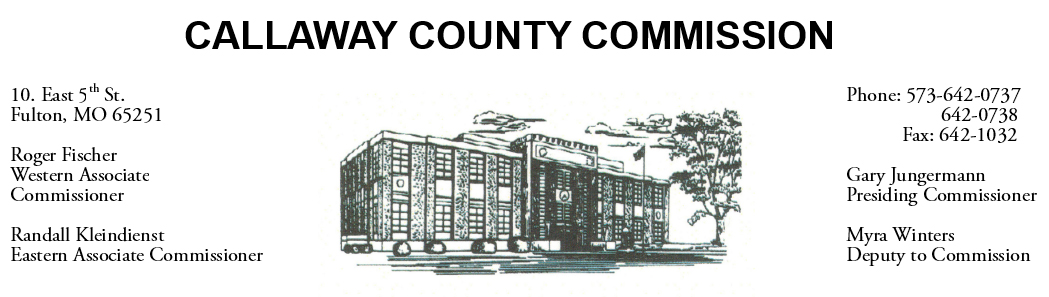 October 09, 2019WednesdayTentative AgendaThe Callaway County Commission will have budget discussions throughout the day.The Callaway County Commission will conduct business of a general nature.                  Discuss and possibly sign purchase orders and requisitions submitted by elected                  officials. Sign off on previous meeting minutes.  The above meetings will be held                  in the Commission Chambers, Courthouse, Fulton, Mo  (Unless otherwise stated)	                           Notice posted:         10/08/19_______at_8:30a.m. 